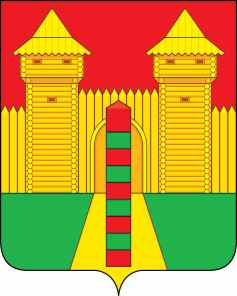 АДМИНИСТРАЦИЯ  МУНИЦИПАЛЬНОГО  ОБРАЗОВАНИЯ«ШУМЯЧСКИЙ  РАЙОН» СМОЛЕНСКОЙ  ОБЛАСТИРАСПОРЯЖЕНИЕот 31.01.2023г. № 26-р         п. Шумячи           В соответствии с Федеральным законом от 05.04.2013 N 44-ФЗ «О контрактной системе в сфере закупок товаров, работ, услуг для обеспечения государственных и муниципальных нужд»:   1.  Отменить открытый аукцион в электронной форме на право заключения договора на выполнение работ по ямочному ремонту дорог в границах Шумячского городского поселения (извещение                                                            № 0163300005823000002 на официальном сайте РФ для размещения информации о закупках отдельными видами юридических лиц http://zakupki.gov.ru/223) с начальной (максимальной) ценой договора: 700 000 (семьсот тысяч) рублей 00 копеек.            2.  Отделу городского хозяйства Администрации муниципального образования «Шумячский район» Смоленской области обеспечить размещение в информационно – телекоммуникационной сети интернет извещения об отказе от проведения открытого аукциона.             3. Контроль за исполнением настоящего распоряжения возложить на заместителя Главы Администрации муниципального образования «Шумячский район» Смоленской области Елисеенко Н.М.Глава муниципального образования«Шумячский район» Смоленской области                                         А.Н. ВасильевОб отмене электронного аукциона